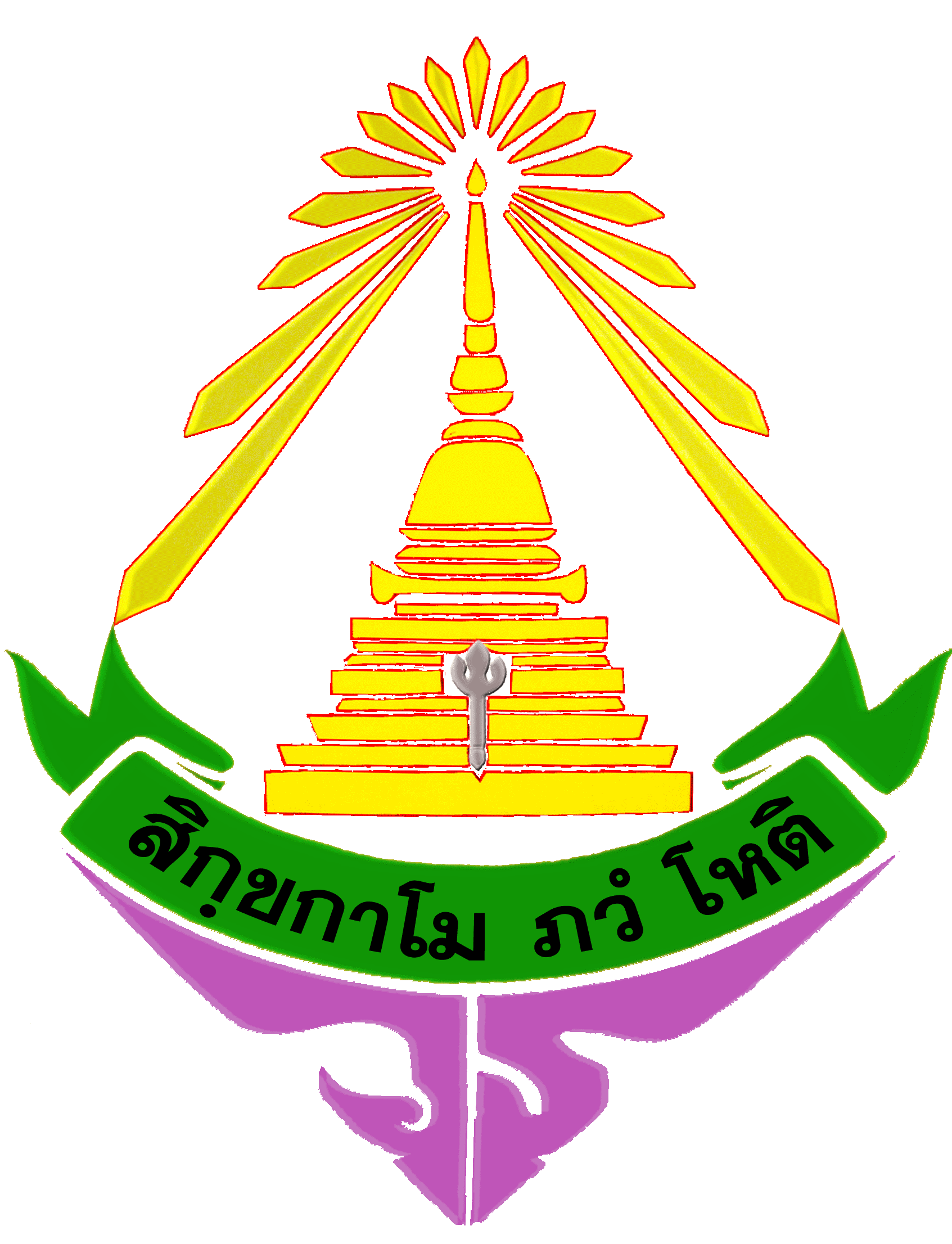 แบบรายงานผลการประเมินผู้เรียนรายบุคคล (SDQ)           โรงเรียนวชิรธรรมสาธิต  แขวงบางจาก  เขตพระโขนง  จังหวัดกรุงเทพมหานคร
           ระดับชั้นมัธยมศึกษาปีที่ ....../.......   ภาคเรียนที่ 1 และ 2   ปีการศึกษา 2565ครูที่ปรึกษา	1. .............................................................	    2. ...........................................................           ลงชื่อ..........................................................   ครูที่ปรึกษา(..........................................................)         ลงชื่อ..........................................................   ครูที่ปรึกษา(..........................................................)...........................................................................(นายวิทวัส นิดสูงเนิน)หัวหน้างานระบบดูแลช่วยเหลือนักเรียน 						   เรียนเสนอเพื่อพิจารณา...........................................................................(นางสาวจรรยา  ศรีแจ่ม)รองผู้อำนวยการกลุ่มบริหารกิจการนักเรียน........................................................................... 					(นายสันติพงศ์  ชินประดิษฐ)ผู้อำนวยการโรงเรียนวชิรธรรมสาธิตคำนำ           โรงเรียนวชิรธรรมสาธิต  ได้ดำเนินการจัดให้มีกิจกรรมวิเคราะห์ผู้เรียนรายบุคคล (SDQ)   ประจำปีการศึกษา 2565  ซึ่งเป็นเครื่องมือที่มีความสำคัญและจำเป็นอย่างยิ่งในการรู้จักนักเรียนเป็นรายบุคคล ทำให้ครูเข้าใจนักเรียน เพื่อเป็นการหาแนวทางในการส่งเสริม พัฒนา ศักยภาพนักเรียน โดยให้ตรงกับความต้องการของนักเรียนตามกระบวนการของระบบดูแลช่วยเหลือนักเรียน และเพื่อให้การดำเนินงานระบบดูแลช่วยเหลือนักเรียนมีประสิทธิภาพมากยิ่งขึ้น ซึ่งมีครูที่ปรึกษาเป็นบุคลากรหลักในการดำเนินงานและการได้รับความร่วมมือจากบุคลากรทุกคนในโรงเรียน รวมไปถึงหน่วยงานภายนอกที่มีส่วนเกี่ยวข้องกับการดูแลช่วยเหลือนักเรียน 	การจัดทำรายงานผลวิเคราะห์ผู้เรียนรายบุคคล (SDQ) เป็นการรายงานผลการดำเนินการวิเคราะห์ผู้เรียนรายบุคคล (SDQ) ของครูที่ปรึกษา เพื่อเป็นการทำความรู้จักนักเรียน และนำข้อมูลพื้นฐานที่ได้จากการเยี่ยมบ้าน ใช้สำหรับช่วยเหลือนักเรียนตามระบบการดูแลช่วยเหลือนักเรียน อันที่จะนำไปสู่การวางแผนการดำเนินงานระบบการดูแลช่วยเหลือนักเรียนของในโรงเรียนต่อไป    						    ลงชื่อ.................................................							(.................................................)     							    ครูที่ปรึกษา ม......./.........    						    ลงชื่อ.................................................							(.................................................) 						             ครูที่ปรึกษา ม......./.........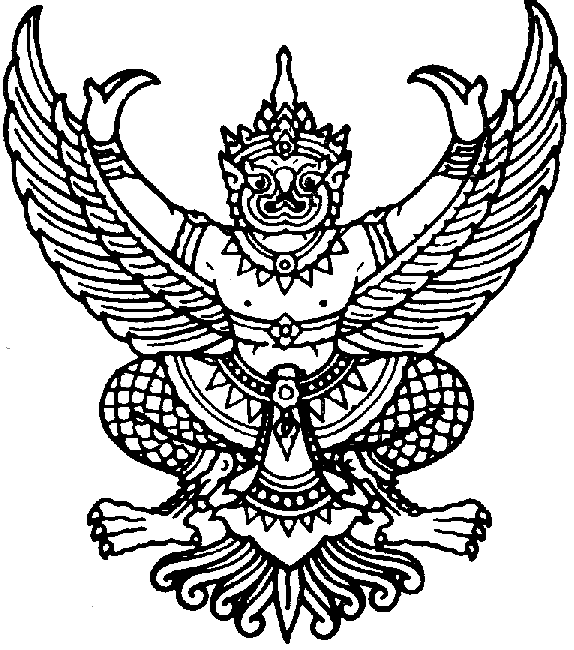 บันทึกข้อความส่วนราชการ       โรงเรียนวชิรธรรมสาธิต   กลุ่มบริหารกิจการนักเรียนที่					วันที่    เรื่อง      รายงานผลการประเมินผู้เรียนรายบุคคล (SDQ) ของชั้นมัธยมศึกษาปีที่...../......เรียน     ผู้อำนวยการโรงเรียนวชิรธรรมสาธิต	ตามที่โรงเรียนวชิรธรรมสาธิตได้มอบหมายให้ข้าราชการครูและบุคลากรทางการศึกษาในโรงเรียนจัดทำรายงานผลการประเมินผู้เรียนรายบุคคล (SDQ) ประจำปีการศึกษา 2565 นั้น ข้าพเจ้า......................................................และ......................................................ครูที่ปรึกษาชั้นมัธยมศึกษาปีที่..../....    ได้ทำการประเมินและรวบรวมข้อมูลการประเมินผู้เรียนรายบุคคล (SDQ) ประจำปีการศึกษา 2565   ของชั้นมัธยมศึกษาปีที่...../.....โดยมีจำนวนนักเรียนเข้าร่วมการประเมิน จำนวน..........คนโดยผลการประเมินพบว่า 1) นักเรียนชั้นมัธยมศึกษาปีที่...../......      ประเมินตนเอง อยู่ในกลุ่มปกติจำนวน.........คน กลุ่มเสี่ยง จำนวน.........คน และ กลุ่มมีปัญหา จำนวน.........คน2) ผู้ปกครองนักเรียนชั้นมัธยมศึกษาปีที่...../....ประเมินนักเรียน อยู่ในกลุ่มปกติจำนวน..........คน กลุ่มเสี่ยง จำนวน........คน และ กลุ่มมีปัญหา จำนวน........คน3) ครูที่ปรึกษาชั้นมัธยมศึกษาปีที่...../......ประเมินนักเรียน อยู่ในกลุ่มปกติจำนวน..........คน กลุ่มเสี่ยง จำนวน..........คน และ กลุ่มมีปัญหา จำนวน.........คนจากรายงานการประเมินผู้เรียนรายบุคคล (SDQ) ประจำปีการศึกษา 2565 ดังกล่าว เป็นส่วนสำคัญในการพัฒนาผู้เรียน ทางคณะครูที่ปรึกษาขอรายงานผลการประเมินในภาพรวมของชั้นเรียน (ตามเอกสารดังแนบ) เพื่อใช้สำหรับวางแผนการจัดการดูแลช่วยเหลือนักเรียนต่อไป	จึงเรียนมาเพื่อโปรดพิจารณา					ลงชื่อ...................................................ครูที่ปรึกษา				   	       (                                      )					ลงชื่อ...................................................ครูที่ปรึกษา				   	      (                                      )					 ลงชื่อ...................................................				   	        (                                   )				     	    หัวหน้าระดับชั้นมัธยมศึกษาปีที่....... ลงชื่อ.....................................................(นายวิทวัส       นิดสูงเนิน)  หัวหน้างานระบบดูแลช่วยเหลือนักเรียนความเห็นของผู้ช่วยผู้อำนวยการกลุ่มบริหารกิจการนักเรียน	เสนอผู้อำนวยการ◌ เพื่อโปรดพิจารณา						◌ ทราบ◌ ……………………………………………………………………….		◌…………………………………………………………………………………………………………………………..….		……………………………………………………ลงชื่อ...................................................		ลงชื่อ....................................................    		       (นางสาวจรรยา    ศรีแจ่ม)		      	      (นายสันติพงศ์    ชินประดิษฐ)	        ผู้ช่วยผู้อำนวยการกลุ่มบริหารกิจการนักเรียน         	    ผู้อำนวยการโรงเรียนวชิรธรรมสาธิต                         ………../……………………../…………..	               ………../……………………../…………..จำนวนนักเรียน.........คน                                                       สรุปผลการประเมิน                                                       สรุปผลการประเมิน                                                       สรุปผลการประเมิน                                                       สรุปผลการประเมิน                                                       สรุปผลการประเมิน                                                       สรุปผลการประเมิน                                                       สรุปผลการประเมิน                                                       สรุปผลการประเมิน                                                       สรุปผลการประเมิน                                                       สรุปผลการประเมิน                                                       สรุปผลการประเมิน                                                       สรุปผลการประเมินจำนวนนักเรียน.........คนด้านอารมณ์ด้านอารมณ์ด้านพฤติกรรมด้านพฤติกรรมด้านสมาธิสั้นด้านสมาธิสั้นด้านเพื่อนด้านเพื่อนด้านสังคมด้านสังคมรวมรวมจำนวนนักเรียน.........คนจำนวนร้อยละจำนวนร้อยละจำนวนร้อยละจำนวนร้อยละจำนวนร้อยละจำนวนร้อยละเสี่ยง/มีปัญหา/ไม่มีจุดแข็ง            ปกติ